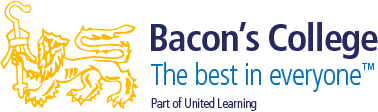 Job Description Post Title:TEACHER of Geography with TLR responsibility for the right candidate Purpose:To implement and deliver an appropriately broad, balanced, relevant and differentiated curriculum for studentsTo monitor and support the overall progress and development of students as a teacher & tutorTo facilitate and encourage a learning experience which provides students with the opportunity to achieve their individual potentialTo implement appropriate interventions to enable all students to achieve their very bestTo contribute to raising standards of student attainmentTo share and support the academy’s responsibility to provide and monitor opportunities for personal and academic growthReporting to:Curriculum Leader of GeographyResponsibilities as a classroom teacher (relates to students taught)To teach students according to their educational needs, including the setting and marking of work to be carried out by the student in the academy and elsewhereTo assess, record and report on the attendance, progress, development and attainment of students and to keep such records as are requiredTo provide, or contribute to, oral and written assessments, reports and references relating to individual students and groups of studentsTo ensure that ICT, Literacy, Numeracy and the academy subject specialism are reflected in the teaching/learning experience of studentsTo undertake a designated programme of teachingTo ensure a high-quality learning experience for students which meets internal and external quality standardsTo prepare and update subject materialsTo use a variety of delivery methods which will stimulate learning appropriate to student needs and demands of the syllabusTo maintain discipline in accordance with the academy’s Behaviour Policy, and to encourage good practice with regard to punctuality, behaviour, standards of work and homeworkTo undertake assessment of students as requested by external examination bodies, departmental and academy policiesTo mark, grade and give written/verbal and diagnostic feedback as requiredTo set appropriate targets for students in line with academy policy and procedure as requiredTo implement the academy’s policies re: HomeworkTo assist as required in the development of appropriate syllabuses, resources, schemes of work, marking policies and teaching strategiesTo contribute to the Curriculum Area’s improvement plan and its implementationTo plan lessons (and sequence of lessons) that allow all students to make outstanding progress using a wide range of pedagogical strategiesTo contribute to the whole academy’s planning activitiesResponsibilities as a form tutor (relates to students in the form group)To be a Tutor to an assigned group of studentsTo promote the general progress and well-being of individual students and of the Tutor Group as a whole within the parameters of the associated Tutor Job DescriptionTo liaise with the Learning Manager and SEN to ensure the implementation of the academy’s Learning Support System and mentoringTo register students, accompany them to assemblies, encourage their full attendance at all lessons and their participation in other aspects of academy lifeTo maintain appropriate records and to provide relevant accurate and up-to-date information for our student registersTo complete the relevant documentation to assist in the tracking of studentsTo track student progress and use information to inform teaching and learningTo communicate effectively with the parents/carers of students as appropriateWhere appropriate, to communicate and co-operate with persons or bodies outside the academyTo follow agreed policies for communications in the academyTo evaluate and monitor the progress of students and keep up-to-date student records as may be requiredTo contribute to the preparation of Action Plans and other reportsTo alert the appropriate staff to problems experienced by students and to make recommendations as to how these may be resolvedTo communicate as appropriate, with the parents/carers of students and with persons or bodies outside the academy concerned with the welfare of individual students, after consultation with the appropriate staffTo contribute to PSHE, and the tutor time programme according to academy policyResponsibilities as a member of staff:To play a full part in the life of the academy community, to support its distinctive mission and ethos and to encourage staff and students to follow this exampleTo promote actively the Academy’s Policies & Procedures To continue personal development as agreedTo comply with the academy’s Health and Safety policy and undertake risk assessments as appropriateTo undertake any other duty as specified not mentioned in the aboveTo comply with the Academy’s procedures concerning safeguarding and to ensure that training is accessedTo take part in the academy’s CPD programme by participating in arrangements for further training and professional developmentTo continue personal development in the relevant areas including subject knowledge and teaching methodsTo engage actively in the Performance Management Review processTo ensure the effective/efficient deployment of classroom supportTo work as a member of a designated team and to contribute positively to effective working relations within the academyTo take part in marketing and liaison activities such as Open Evenings, Parents Evenings etcTo contribute to the development of effective subject links with external agencies and develop opportunities for students to engage in enterprise activities etc.To contribute to the implementation of British Values. To value and transmit the importance of our Christian ethos. Personal Qualities:  The Post holder is expected to:To assist the Curriculum Leader of Geography to ensure that the curriculum area provides a range of teaching which complements the academy’s strategic objectivesTo assist in the process of curriculum development and change so as to ensure the continued relevance to the needs of students, examining and awarding bodiesTo help to implement academy quality control systems procedures and policies and to adhere to theseTo contribute to the process of monitoring and evaluation of the curriculum area in line with agreed academy procedures, including evaluation against quality standards and performance criteria. To review from time to time methods of teaching and programmes of workTo take part, as may be required, in the review, development and management of activities relating to the curriculum, organisation and pastoral functions of the academyTo attend team meetings etc. in accordance with the academy calendarTo contribute to the process of the ordering and allocation of equipment and materialsTo assist Curriculum Leader of Geography  to identify resource needs and to contribute to the efficient/effective use of physical resourcesTo co-operate with other staff to ensure a sharing and effective usage of resources to the benefit of the academy, curriculum area, and the studentsWhilst every effort has been made to explain the main duties and responsibilities of the post, each individual task undertaken may not be identified. Employees will be expected to comply with any reasonable request from a manager to undertake work of a similar level that is not specified in this job descriptionEmployees are expected to be courteous to colleagues and provide a welcoming environment to visitors and telephone callersEmployees are expected to maintain a standard of dress conducive to their position as professionals and in setting an example to studentsThis job description is current at the date shown, but following consultation with you, may be changed by the Principal to reflect or anticipate changes in the job which are commensurate with the salary and job titleI confirm that I have read and understood the details contained within this job description.I understand that by signing this document, I agree to the terms and conditions contained within it.I confirm that I have read and understood the details contained within this job description.I understand that by signing this document, I agree to the terms and conditions contained within it.SignedPrint NameDated